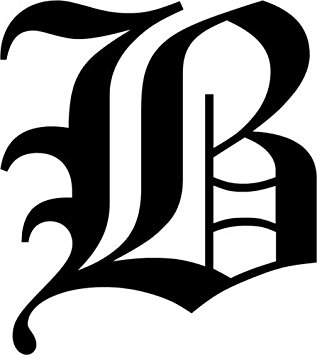 Parking in Front of Small BusinessesAs a friendly reminder, on street parking is limited. Please encourage your employees to utilize side streets or another form of parking so that customers can use the spaces in front of the businesses.Spring is On Its WaySpring is on its way, which means the grass and weeds will be starting to grow. Don’t forget the Borough has an ordinance that grass and weeds must not be more than six inches high. Please keep your grass and weeds cut!Borough Business are Open!The businesses and restaurants in Blawnox are open and continuing to follow the CDC guidelines as they change.  Please support your local businesses!     Blawnox Borough Council           Debbie Laskey,      President     Randy Stoddard,    Vice President     John Simmons,       Council Member     Meghan Kennedy,  Council Member     Katie Coban,         Council Member     Jessica Dayhoff,      Council Member      Elaine Palmer,        Council Member     Anthony Gross,     Mayor     Kathy Ulanowicz,   Borough Manager     Gordon Taylor,     Engineer     Jack Cambest,        SolicitorMallori McDowell,  Assistant Manager Jeff Armstrong,       Code Enforcement